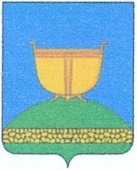 СОВЕТ ВЫСОКОГОРСКОГО
МУНИЦИПАЛЬНОГО РАЙОНА
РЕСПУБЛИКИ ТАТАРСТАНТАТАРСТАН РЕСПУБЛИКАСЫ
БИЕКТАУ МУНИЦИПАЛЬРАЙОН СОВЕТЫ   Кооперативная ул., 5, пос. ж/д станция Высокая Гора,	Кооперативная ур., 5, Биектау т/ю станциясе поселогы,    Высокогорский район, Республика Татарстан, 422700	Биектау районы, Татарстан Республикасы, 422700    Тел.: +7 (84365) 2-30-50, факс: 2-30-86, e-mail: biektau@tatar.ru, www.vysokaya-gora.tatarstan.ru                     РЕШЕНИЕ                                                                  КАРАР               11 октября 2018 года                                                         № 247О прекращении полномочий председателя муниципального казенного учреждения «Финансово-бюджетная палата Высокогорского муниципального района Республики Татарстан»В соответствии с Уставом Высокогорского муниципального района Республики Татарстан, рассмотрев личное заявление председателя муниципального казенного учреждения «Финансово-бюджетная палата Высокогорского муниципального района Республики Татарстан» Кадырова Наиля Камиловича от 04.10.2018 об увольнении с замещаемой должности по собственному желанию, Совет Высокогорского муниципального района РЕШИЛ:Прекратить полномочия председателя муниципального казенного учреждения «Финансово-бюджетная палата Высокогорского муниципального района Республики Татарстан» Кадырова Наиля Камиловича   11 октября 2018 года в связи с увольнением по собственному желанию.Опубликовать настоящее решение путем размещения на официальном сайте Высокогорского муниципального района в информационно-коммуникационной сети Интернет по веб-адресу: http://vysokaya-gora.tatarstan.ru.  Контроль исполнения настоящего решения возложить на постоянную комиссию Совета района по законодательству, законности, правопорядку и депутатской этике. Председатель Совета,Глава муниципального района	 Р.Г. Калимуллин 